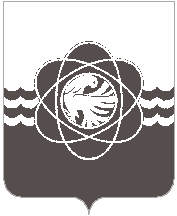 В соответствии с планом-графиком заседаний городских методических объединений дошкольных образовательных организаций с 19.05.2022 по 30.05.2022 в муниципальных бюджетных дошкольных образовательных организациях прошли заседания городских методических формирований, в которых приняли участие 98 педагогов ДОО. На основании решений заседаний городских методических формирований педагогов дошкольных образовательных организаций, в целях совершенствования педагогического мастерства, Комитет по образованию рекомендует:	Музыкальным руководителям:- одобрить и использовать в педагогической практике с детьми дошкольного возраста материал  семинара-практикума И.М. Пашенцевой, музыкального руководителя МБДОУ д/с «Лесная сказка» г. Десногорска, по теме: «Театрализованная игра – как личностно-развивающая технология»;- организовать знакомство с новым учебно-методическим комплексом по музыкальному воспитанию к программе «От рождения до школы» Н.Вераксы;- разместить на сайте Комитета по образованию материалы, предоставленные участниками методического объединения.Воспитателям старших и подготовительных групп:- принять к сведению опыт работы Шашковой Н.Ю. и Бессарабовой Н.Н., воспитателей МБДОУ «Детский сад «Ласточка» г. Десногорска, по теме: «По страницам любимых книг»;- рекомендовать использовать в педагогической практике материал презентации Березовской Л.Н., воспитателя МБДОУ «Детский сад «Дюймовочка» г. Десногорск, по  теме: «Развитие мелкой моторики»;- принять к сведению материал Андрющенко Н.Н., воспитателя МБДОУ д/с «Лесная сказка» г. Десногорска, по  теме: «Роль дидактических игр в развитии связной речи старших дошкольников»;- разместить на сайте Комитета по образованию материалы, предоставленные участниками методического объединения.	Воспитателям средних групп:- принять к сведению  использовать в педагогической практике опыт работы Нефоросной В.С., воспитателя МБДОУ «Детский сад «Дюймовочка» г. Десногорск, по теме: «Использование разнообразных техник нетрадиционного рисования в работе с детьми 4-5 лет»;- одобрить и рекомендовать к использованию в работе сообщение Михальковой Л.Н. и Суриной А.Н., воспитателей МБДОУ «Детский сад «Чебурашка» г. Десногорска, по теме: «Влияние нетрадиционной техники рисования на творческую активность детей»;Педагогам-психологам и социальным педагогам:- принять к сведению материал Ступниковой Е.В., педагога-психолога МБДОУ «Детский сад «Ласточка» г. Десногорска, по теме: «Психолого-педагогические аспекты дистанционного обучения»;- использовать в педагогической практике сообщение Балаганской О.А., педагога-психолога МБДОУ «Детский сад «Дюймовочка» г. Десногорск, по теме: «Роль социаьного педагога и педагога-психолога в ППК».Воспитателям младших групп:- одобрить и рекомендовать использовать в работе с детьми младшего дошкольного возраста материал Филлиповой Е.Ю., воспитателя МБДОУ «Детский сад «Ивушка»                         г. Десногорска, по теме: «Сенсорное воспитание детей посредством дидактических игр»;-принять к сведению материал Бахтиной В.С.., воспитателя МБДОУ «Детский сад «Аленка» г. Десногорска, по теме: «Влияние устного творчества на развитие речи детей 3-4 лет»;- рекомендовать использовать в работе материал из опыта работы Мазуровой Р.В.., воспитателя МБДОУ «Детский сад «Аленка» г. Десногорска, по теме: «Развитие мелкой моторики у детей младшего дошкольного возраста».Воспитателям групп раннего возраста:- рекомендовать к использованию в педагогической практике материал мастер-класса          Пономаревой Е.Н. и Михальчик Е.М., воспитателей МБДОУ д/с «Лесная сказка»                         г. Десногорска, по теме «Использование ковролинографии в работе с детьми раннего возраста»;- принять к сведению материал Байбариной Д.С., воспитателя МБДОУ «Детский сад «Дюймовочка» г. Десногорск, по теме: «Развитие речи у детей раннего возраста через интерактивную игру»;Принять к сведению материал проекта Шилиной Л.В., воспитателя МБДОУ д/с «Лесная сказка» г. Десногорска, по теме: «В гостях у сказки».Инструкторам по физической культуре:- одобрить и принять к сведению материал мероприятия Швайковой В.В., инструктора по физической культуре МБДОУ д/с «Лесная сказка» г. Десногорска по теме: «Внимание – дети!»;- рекомендовать использовать в работе материал Чвановой А.В., инструктора по физической культуре МБДОУ «Детский сад «Мишутка» г. Десногорска, по теме: «Оздоровительная работа в ДОУ»;- принять к сведению и использовать в педагогической практике материал Скорогудаевой С.И., инструктора по физической культуре МБДОУ «Детский сад «Чебурашка» г. Десногорска, по теме: «Современные формы работы с детьми по укреплению и сохранению здоровья в ДОУ в соответствии с ФГОС ДО»; - разместить на сайте Комитета по образованию материалы, предоставленные участниками методического объединения.Учителям – логопедам:- одобрить и рекомендовать к использованию в работе сообщение Хазиковой О.В., учителя-логопеда МБДОУ «Детский сад «Ласточка» г. Десногорска, по теме: «Диагностика речевого развития детей дошкольного возраста с синдромом РДА»;- принять к сведению  сообщение Прокофьевой А.О., учителя-логопеда МБДОУ «Детский сад «Теремок» г. Десногорска, по теме: «Методы и приемы логопедического воздействия при  различных вариантах расстройства аутистического спектра у детей дошкольного возраста»;- продолжать знакомство с новинками коррекционной литературы.Председатель Комитета							                    Т.В. ТокареваН.В.Немнонова3-18-20от__________________№ ____на № ________ от __________                                Руководителям ДОО